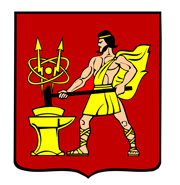 АДМИНИСТРАЦИЯ ГОРОДСКОГО ОКРУГА ЭЛЕКТРОСТАЛЬМОСКОВСКОЙ ОБЛАСТИРАСПОРЯЖЕНИЕ19.11.2019 № 510-рО размещении фотографий заслуженных граждан городского округа Электросталь Московской области на «Доске почета» муниципального образования «Городской округ Электросталь Московской области»	На основании Положения «О Доске почета муниципального образования «Городской округ Электросталь Московской области», утвержденного постановлением Главы городского округа Электросталь Московской области от 20.10.2006 № 966/14, и служебной записки управления делами Администрации городского округа Электросталь Московской области от 12.11.2019 № УД-297:1. Разместить на «Доске почета» фотографии заслуженных граждан, работников предприятий, учреждений, общественных объединений, жителей городского округа Электросталь Московской области:1.1. В разделе постоянной экспозиции:1.1.1.Зудова Вячеслава Дмитриевича – Героя Советского Союза, Почетного гражданина города Электросталь;1.1.2.Цацорина Геннадия Васильевича – Героя России;1.1.3.Сергеева Владимира Борисовича – Героя России;1.1.4.Коротенькова Анатолия Романовича - Героя Социалистического Труда, Почетного гражданина города Электросталь;1.1.5.Самотлягиной Валентины Ивановны – Героя Социалистического Труда;1.1.6.Покровской Татьяны Николаевны – Героя Труда Российской Федерации, Почетного гражданина города Электросталь, заслуженного тренера России, заслуженного работника физической культуры Российской Федерации, главного тренера сборной России по синхронному плаванию;1.1.7.Демидова Анатолия Васильевича – Почетного гражданина города Электросталь, награжденного почетным знаком Главы городского округа Электросталь Московской области имени Н.А. Второва; 1.1.8.Борина Бориса Федоровича – Почетного гражданина города Электросталь, награжденного почетным знаком Главы городского округа Электросталь Московской области имени Н.А. Второва;1.1.9.Шильникова Евгения Владимировича – Почетного гражданина города Электросталь, награжденного почетным знаком Главы городского округа Электросталь Московской области имени Н.А. Второва; 1.1.10.Чекунова Виталия Андреевича – Почетного гражданина города Электросталь;  1.1.11.Зеленина Николая Павловича – Почетного гражданина города Электросталь, награжденного почетным знаком Главы городского округа Электросталь Московской области имени Н.А. Второва;1.1.12.Самоходкина Геннадия Андреевича – Почетного гражданина города Электросталь, заслуженного работника культуры Российской Федерации;1.1.13.Березовского Олега Наумовича – Почетного гражданина города Электросталь, заслуженного работника физической культуры и спорта Российской Федерации;1.1.14.Рожкова Виктора Семеновича – Почетного гражданина города Электросталь;1.1.15.Урсуляка Сергея Владимировича – Почетного гражданина города Электросталь, режиссера, лауреата национальных, международных кинофестивалей;1.1.16.Рубановой Маргариты Николаевны – Почетного гражданина города Электросталь, заслуженного учителя Российской Федерации;1.1.17.Зарудного Владимира Семеновича – Почетного гражданина города Электросталь, награжденного почетным знаком Главы городского округа Электросталь Московской области имени Н.А. Второва;1.1.18.Седельникова Олега Львовича - Почетного гражданина города Электросталь, награжденного почетным знаком Главы городского округа Электросталь Московской области имени Н.А. Второва;1.1.19.Бедового Аркадия Зиновьевича – Почетного гражданина города Электросталь;1.1.20.Коврикова Геннадия Михайловича – Почетного гражданина города Электросталь;1.1.21.Кузьмина Валерия Александровича – Почетного гражданина города Электросталь, Председателя Совета депутатов городского округа Электросталь Московской области;1.1.22.Барковского Анатолия Ивановича – Почетного гражданина города Электросталь, награжденного почетным знаком Главы городского округа Электросталь Московской области имени Н.А. Второва;1.1.23.Пекарева Владимира Яновича – Почетного гражданина города Электросталь, Главу городского округа Электросталь Московской области;1.1.24.Деминой Марии Александровны – Почетного гражданина города Электросталь.1.2. В разделе сменной экспозиции:1.2.1.Погромского Сергея Эдуардовича – директора фабрики предметов интерьера по производству ИП Вострухина М.С.;1.2.2.Хрящева Николая Борисовича – мастера цеха по изготовлению твэлов и ТВС транспортных установок ПАО «Машиностроительный завод»;1.2.3.Беднякова Владимира Владимировича – заместителя главного конструктора 
по прокатному оборудованию ОАО «Электростальский завод тяжелого машиностроения»;1.2.4.Малышева Александра Васильевича – заместителя начальника кузнечно-прессового цеха №3 АО «Металлургический завод «Электросталь»;1.2.5.Полудницыной Любови Алексеевны – инженера по надзору и испытанию вентиляционных систем ремонтно-механической службы ОАО «Электростальский химико-механический завод им. Н.Д. Зелинского»;1.2.6.Кормилицына Сергея Владимировича – заместителя директора по безопасности «Электростальского пассажирского автотранспортного предприятия» Филиала АО «МОСТРАНСАВТО»;1.2.7.Ильинского Владимира Борисовича – начальника колонны 
2 «Электростальского ПАТП» Филиала ГУП МО «Мострансавто»;1.2.8.Орлова Антона Александровича – начальника производственно-технического отдела ООО «ТрансДорСтрой»;1.2.9.Джуля Владимира Анатольевича – генерального директора ООО «ДК СТРОЙ»;1.2.10.Петрухиной Галины Вячеславовны – старшего воспитателя муниципального дошкольного образовательного учреждения «Центр развития ребенка – детский сад №46»;1.2.11.Сидоренко Ольги Владимировны – учителя биологии    муниципального общеобразовательного учреждения «Средняя общеобразовательная школа №11»;1.2.12.Кононенко Ларисы Васильевны – учителя химиии муниципального общеобразовательного учреждения «Лицей №7»;1.2.13.Ануфриенко Галины Антоновны – инструктора-методиста муниципального учреждения «Спортивно-оздоровительный комплекс «Электросталь»;1.2.14.Ряжского Дмитрия Викторовича – тренера муниципального бюджетного учреждения «Спортивная школа Олимпийского резерва по игровым видам спорта «Электросталь»;1.2.15.Китаевой Людмилы Валентиновны – хормейстера 1 категории муниципального учреждения «Культурный центр имени Н.П. Васильева»;1.2.16.Сотниковой Ольги Ивановны – преподавателя высшей квалификационной категории муниципального бюджетного учреждения дополнительного образования «Детская художественная школа»;1.2.17.Крыловой Татьяны Павловны – балетмейстера 1 категории муниципального учреждения «Центр культуры «Досуг»;                               1.2.18.Краснобельмовой Ирины Вячеславовны – заместителя директора по учебной работе Государственного бюджетного профессионального образовательного учреждения Московской области «Электростальский колледж»;1.2.19.Лашкевич Аллы Федоровны – начальника ЖЭУ-21 ООО «УК «Западное»;1.2.20.Родина Романа Валерьевича – начальника производственно-технического отдела АО «Восточные коммунальные системы»;1.2.21.Акуловой Ольги Винцасовны – оператора на метантенках участка очистных сооружений филиала ГУП МО «Коммунальные системы Московской области» «Электростальский»;   1.2.22.Сидоровой Натальи Юрьевны – генерального директора ООО «ЭЛЬВЕСТ»;1.2.23.Тюняева Николая Александровича – врача-хирурга хирургического отделения №1 ГБУЗ Московской области «Электростальская центральная городская больница»; 1.2.24.Ким Ларисы Петровны – заведующего отделением - врача-терапевта терапевтического отделения №1 городской поликлиники ГБУЗ Московской области «Электростальская центральная городская больница»;1.2.25.Боровиковой Валерии Павловны – заведующего специализированного лечебно-диагностического отделения – врача-трансфузиолога ФГБУЗ «Центральная медико-санитарная часть № 21 ФМБА России». 2. Признать утратившим силу распоряжение Администрации городского округа Электросталь Московской области от 03.07.2019 № 294-р «О размещении фотографий заслуженных граждан городского округа Электросталь Московской области на «Доске почета» муниципального образования «Городской округ Электросталь Московской области».3. Опубликовать настоящее распоряжение в газете «Официальный вестник».4. Источником финансирования настоящего распоряжения принять денежные средства, предусмотренные в бюджете городского округа Электросталь Московской области по разделу 0113 «Другие общегосударственные расходы раздела 0100 «Общегосударственные вопросы». Глава городского округа                                                                                          В.Я. Пекарев